касанаакасанкосоноокосонкусунуукусункисиниикисинкысыныыкысынНи-на у о-си-ны. Ин-на у сос-ны.Ан-на и Ин-на. Ау! Ни-на! Ау! Ан-на!- На, сы-нок, сок!У Са-ни сок, и у Ни-ны сок. У Со-ни ко-сы.Ни-на у о-си-ны. Ин-на у сос-ны.Ан-на и Ин-на. Ау! Ни-на! Ау! Ан-на!- На, сы-нок, сок!У Са-ни сок, и у Ни-ны сок. У Со-ни ко-сы.Ни-на у о-си-ны. Ин-на у сос-ны.Ан-на и Ин-на. Ау! Ни-на! Ау! Ан-на!- На, сы-нок, сок!У Са-ни сок, и у Ни-ны сок. У Со-ни ко-сы.Ни-на у о-си-ны. Ин-на у сос-ны.Ан-на и Ин-на. Ау! Ни-на! Ау! Ан-на!- На, сы-нок, сок!У Са-ни сок, и у Ни-ны сок. У Со-ни ко-сы.Ни-на у о-си-ны. Ин-на у сос-ны.Ан-на и Ин-на. Ау! Ни-на! Ау! Ан-на!- На, сы-нок, сок!У Са-ни сок, и у Ни-ны сок. У Со-ни ко-сы.Ни-на у о-си-ны. Ин-на у сос-ны.Ан-на и Ин-на. Ау! Ни-на! Ау! Ан-на!- На, сы-нок, сок!У Са-ни сок, и у Ни-ны сок. У Со-ни ко-сы.какасанаакакасананкокосоноококосононкукусунуукукусунункикисиниикикисининкыкысыныыкыкысынынНи-на у о-си-ны. Ин-на у сос-ны.Ан-на и Ин-на. Ау! Ни-на! Ау! Ан-на!- На, сы-нок, сок!У Са-ни сок, и у Ни-ны сок. У Со-ни ко-сы.Ни-на у о-си-ны. Ин-на у сос-ны.Ан-на и Ин-на. Ау! Ни-на! Ау! Ан-на!- На, сы-нок, сок!У Са-ни сок, и у Ни-ны сок. У Со-ни ко-сы.Ни-на у о-си-ны. Ин-на у сос-ны.Ан-на и Ин-на. Ау! Ни-на! Ау! Ан-на!- На, сы-нок, сок!У Са-ни сок, и у Ни-ны сок. У Со-ни ко-сы.Ни-на у о-си-ны. Ин-на у сос-ны.Ан-на и Ин-на. Ау! Ни-на! Ау! Ан-на!- На, сы-нок, сок!У Са-ни сок, и у Ни-ны сок. У Со-ни ко-сы.Ни-на у о-си-ны. Ин-на у сос-ны.Ан-на и Ин-на. Ау! Ни-на! Ау! Ан-на!- На, сы-нок, сок!У Са-ни сок, и у Ни-ны сок. У Со-ни ко-сы.Ни-на у о-си-ны. Ин-на у сос-ны.Ан-на и Ин-на. Ау! Ни-на! Ау! Ан-на!- На, сы-нок, сок!У Са-ни сок, и у Ни-ны сок. У Со-ни ко-сы.Ни-на у о-си-ны. Ин-на у сос-ны.Ан-на и Ин-на. Ау! Ни-на! Ау! Ан-на!- На, сы-нок, сок!У Са-ни сок, и у Ни-ны сок. У Со-ни ко-сы.Ни-на у о-си-ны. Ин-на у сос-ны.Ан-на и Ин-на. Ау! Ни-на! Ау! Ан-на!- На, сы-нок, сок!У Са-ни сок, и у Ни-ны сок. У Со-ни ко-сы.Ни-на у о-си-ны. Ин-на у сос-ны.Ан-на и Ин-на. Ау! Ни-на! Ау! Ан-на!- На, сы-нок, сок!У Са-ни сок, и у Ни-ны сок. У Со-ни ко-сы.Буква «К» в словах калина, Круглый коврик у камина, На картинке кот и кит, А в кастрюльке суп кипит.Катя книжку слушает. Коля кашу кушает. С горки катится Кирюша Кисти с красками у Ксюши.Покатился Колобок. Кошка скинула клубок. Красный взяли карандаш, Вот каков рисунок наш: Конь, кораблик, канарейка, Ключ, колечко, колыбелька, Каравай, ковёр, коровка, Карусель, коза, коробка.Эй! Художники! Смелей! На листе комета, клей, Карапуз, кирпич, коляска И коричневая клякса! Нарисуем кенгуру, куртку, кегли, конуру, Короля, капусту, кепку, колесо, корону, клетку, Комара, коньки, карету; Колбасу, кефир, котлету, Кружку, курицу, картошку И смешного Капитошку! Буква «К» в словах калина, Круглый коврик у камина, На картинке кот и кит, А в кастрюльке суп кипит.Катя книжку слушает. Коля кашу кушает. С горки катится Кирюша Кисти с красками у Ксюши.Покатился Колобок. Кошка скинула клубок. Красный взяли карандаш, Вот каков рисунок наш: Конь, кораблик, канарейка, Ключ, колечко, колыбелька, Каравай, ковёр, коровка, Карусель, коза, коробка.Эй! Художники! Смелей! На листе комета, клей, Карапуз, кирпич, коляска И коричневая клякса! Нарисуем кенгуру, куртку, кегли, конуру, Короля, капусту, кепку, колесо, корону, клетку, Комара, коньки, карету; Колбасу, кефир, котлету, Кружку, курицу, картошку И смешного Капитошку! Буква «К» в словах калина, Круглый коврик у камина, На картинке кот и кит, А в кастрюльке суп кипит.Катя книжку слушает. Коля кашу кушает. С горки катится Кирюша Кисти с красками у Ксюши.Покатился Колобок. Кошка скинула клубок. Красный взяли карандаш, Вот каков рисунок наш: Конь, кораблик, канарейка, Ключ, колечко, колыбелька, Каравай, ковёр, коровка, Карусель, коза, коробка.Эй! Художники! Смелей! На листе комета, клей, Карапуз, кирпич, коляска И коричневая клякса! Нарисуем кенгуру, куртку, кегли, конуру, Короля, капусту, кепку, колесо, корону, клетку, Комара, коньки, карету; Колбасу, кефир, котлету, Кружку, курицу, картошку И смешного Капитошку! Буква «К» в словах калина, Круглый коврик у камина, На картинке кот и кит, А в кастрюльке суп кипит.Катя книжку слушает. Коля кашу кушает. С горки катится Кирюша Кисти с красками у Ксюши.Покатился Колобок. Кошка скинула клубок. Красный взяли карандаш, Вот каков рисунок наш: Конь, кораблик, канарейка, Ключ, колечко, колыбелька, Каравай, ковёр, коровка, Карусель, коза, коробка.Эй! Художники! Смелей! На листе комета, клей, Карапуз, кирпич, коляска И коричневая клякса! Нарисуем кенгуру, куртку, кегли, конуру, Короля, капусту, кепку, колесо, корону, клетку, Комара, коньки, карету; Колбасу, кефир, котлету, Кружку, курицу, картошку И смешного Капитошку! Буква «К» в словах калина, Круглый коврик у камина, На картинке кот и кит, А в кастрюльке суп кипит.Катя книжку слушает. Коля кашу кушает. С горки катится Кирюша Кисти с красками у Ксюши.Покатился Колобок. Кошка скинула клубок. Красный взяли карандаш, Вот каков рисунок наш: Конь, кораблик, канарейка, Ключ, колечко, колыбелька, Каравай, ковёр, коровка, Карусель, коза, коробка.Эй! Художники! Смелей! На листе комета, клей, Карапуз, кирпич, коляска И коричневая клякса! Нарисуем кенгуру, куртку, кегли, конуру, Короля, капусту, кепку, колесо, корону, клетку, Комара, коньки, карету; Колбасу, кефир, котлету, Кружку, курицу, картошку И смешного Капитошку! Буква «К» в словах калина, Круглый коврик у камина, На картинке кот и кит, А в кастрюльке суп кипит.Катя книжку слушает. Коля кашу кушает. С горки катится Кирюша Кисти с красками у Ксюши.Покатился Колобок. Кошка скинула клубок. Красный взяли карандаш, Вот каков рисунок наш: Конь, кораблик, канарейка, Ключ, колечко, колыбелька, Каравай, ковёр, коровка, Карусель, коза, коробка.Эй! Художники! Смелей! На листе комета, клей, Карапуз, кирпич, коляска И коричневая клякса! Нарисуем кенгуру, куртку, кегли, конуру, Короля, капусту, кепку, колесо, корону, клетку, Комара, коньки, карету; Колбасу, кефир, котлету, Кружку, курицу, картошку И смешного Капитошку! Буква «К» в словах калина, Круглый коврик у камина, На картинке кот и кит, А в кастрюльке суп кипит.Катя книжку слушает. Коля кашу кушает. С горки катится Кирюша Кисти с красками у Ксюши.Покатился Колобок. Кошка скинула клубок. Красный взяли карандаш, Вот каков рисунок наш: Конь, кораблик, канарейка, Ключ, колечко, колыбелька, Каравай, ковёр, коровка, Карусель, коза, коробка.Эй! Художники! Смелей! На листе комета, клей, Карапуз, кирпич, коляска И коричневая клякса! Нарисуем кенгуру, куртку, кегли, конуру, Короля, капусту, кепку, колесо, корону, клетку, Комара, коньки, карету; Колбасу, кефир, котлету, Кружку, курицу, картошку И смешного Капитошку! 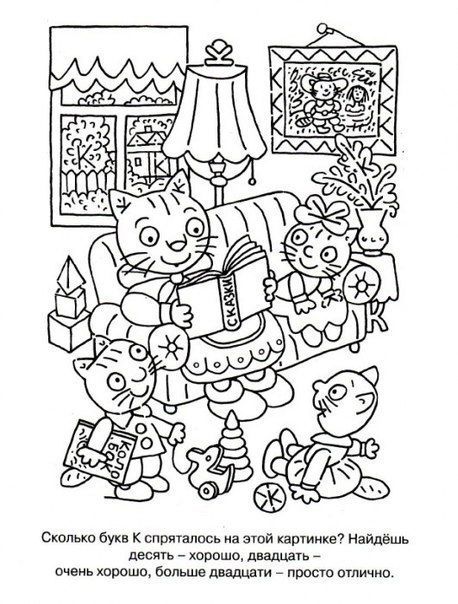 